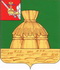 АДМИНИСТРАЦИЯ НИКОЛЬСКОГО МУНИЦИПАЛЬНОГО РАЙОНАПОСТАНОВЛЕНИЕ«___» __________ 2022 года		                                                                № ____г. НикольскО внесении изменений в Положение об оплате труда работников муниципальных учреждений физической культуры и спорта Никольского муниципального района, утверждённое постановлением администрации Никольского муниципального района от 09.11.2021 № 988 В соответствии с постановлениями Правительства Вологодской области от 28 октября 2008 года № 2082 «Об утверждении положения об оплате труда работников государственных учреждений физической культуры и спорта Вологодской области», от 30.10.2008 года № 2099 «Об оплате труда работников организаций, осуществляющих образовательную деятельность (государственных образовательных учреждений области)», статьёй 33 Устава Никольского муниципального района, решением Представительного Собрания Никольского муниципального района от 26.11.2008 года № 89 «Об утверждении Положения об оплате труда работников муниципальных учреждений района» администрация Никольского муниципального районаПОСТАНОВЛЯЕТ:Внести в  Положение об оплате труда работников муниципальных учреждений физической культуры и спорта Никольского муниципального района, утверждённое постановлением администрации Никольского муниципального района от 09.11.2021 № 988, следующие изменения:Дополнить разделом IV.I следующего содержания:«IV.I. Доплата до минимального размера оплаты трудаДоплата до минимального размера оплаты труда производится работникам, отработавшим установленную законодательством Российской Федерации месячную норму рабочего времени и исполнившим свои трудовые обязанности, в случае, если начисленная за указанный месяц заработная плата ниже установленного минимального размера оплаты труда.Доплата до минимального размера оплаты труда устанавливается в абсолютной величине к начисленной заработной плате, без учета доплат за выполнение обязанностей временно отсутствующего работника, совмещение профессий, расширение зоны обслуживания или увеличение объема выполняемых работ, и выплачивается в сроки, установленные для выплаты заработной платы.Размер доплаты до минимального размера оплаты труда устанавливается пропорционально отработанному времени и включается в расчет среднего заработка.»;1.2. пункт 7.1 дополнить абзацем следующего содержания:«Доплата до минимального размера оплаты труда включатся в фонд оплаты труда работников.». Настоящее постановление вступает в силу после официального опубликования в районной газете «Авангард», подлежит размещению на официальном сайте администрации Никольского муниципального района в информационно-телекоммуникационной сети «Интернет».Руководитель администрацииНикольского муниципального района						А.Н. Баданина